Муниципальное Бюджетное Дошкольное Образовательное Учреждение "Ясли-сад № 72 г. Донецка"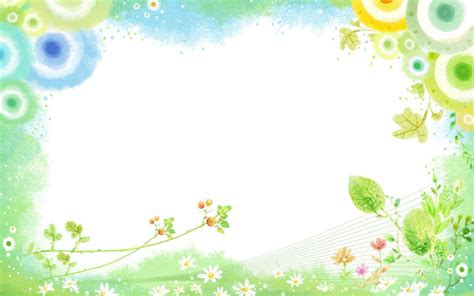 Многофункциональное дидактическое игровое пособие «Волшебное дерево»                                                                     Подготовила: воспитатель                                                Мальцева Т.В.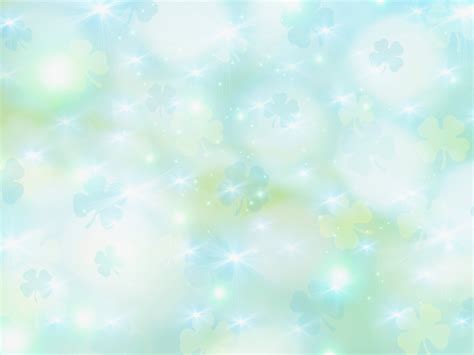 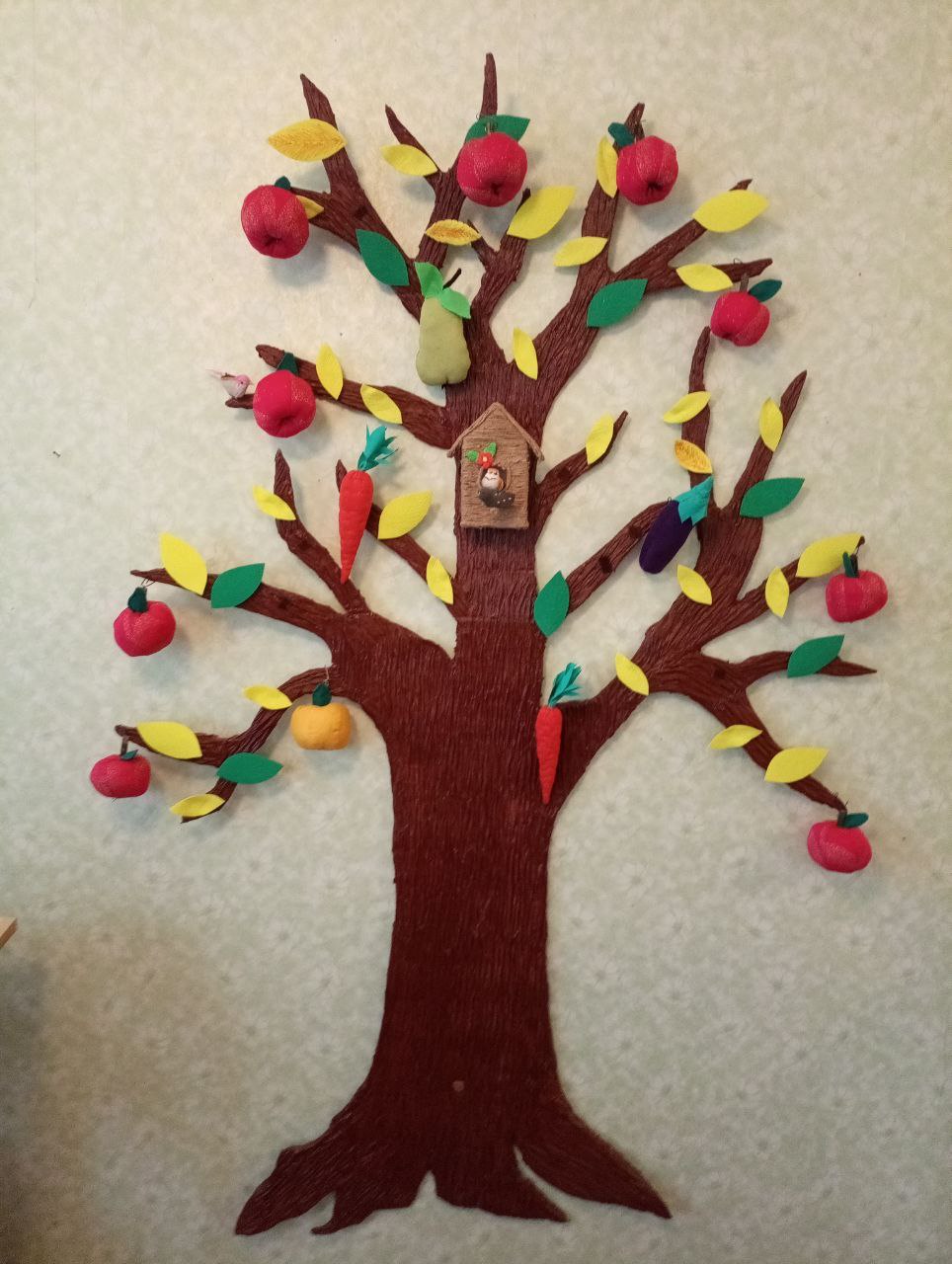 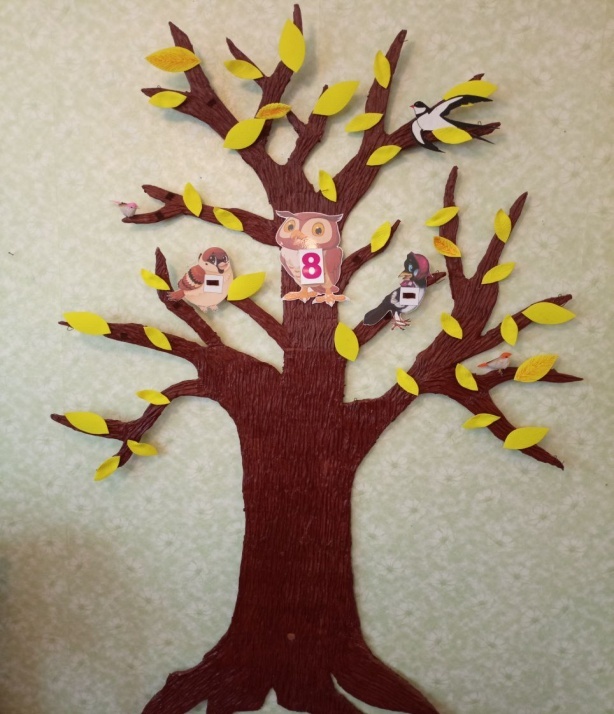 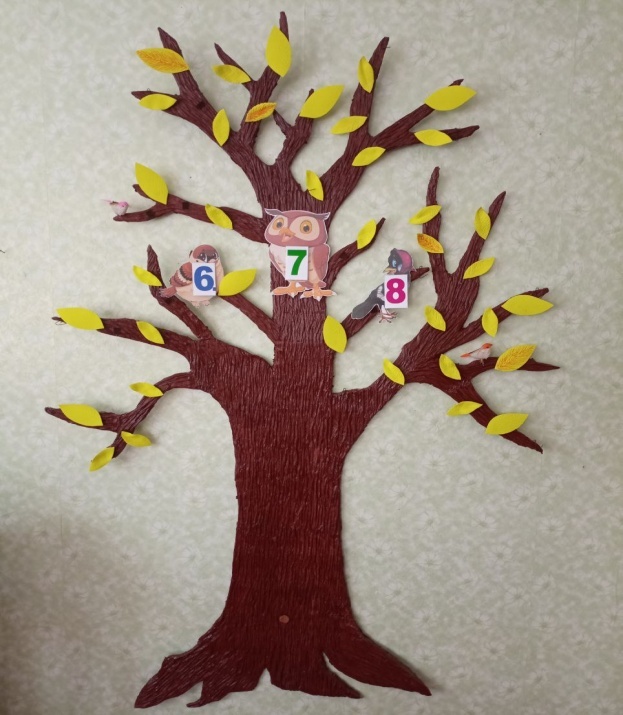 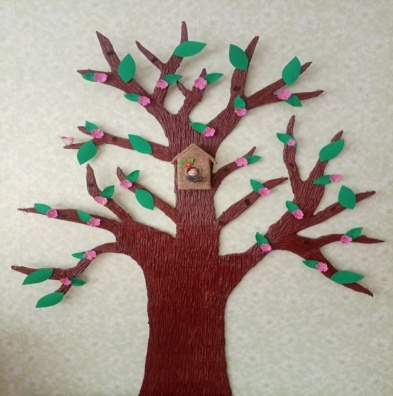 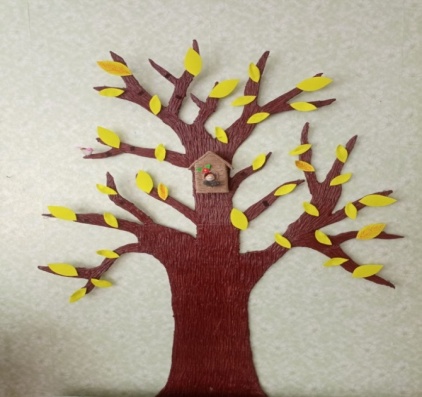 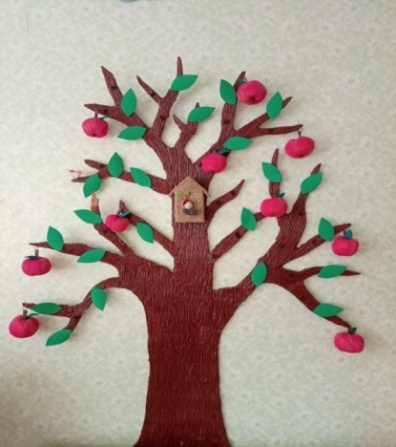 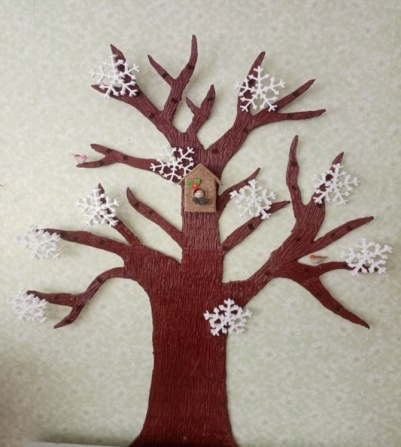 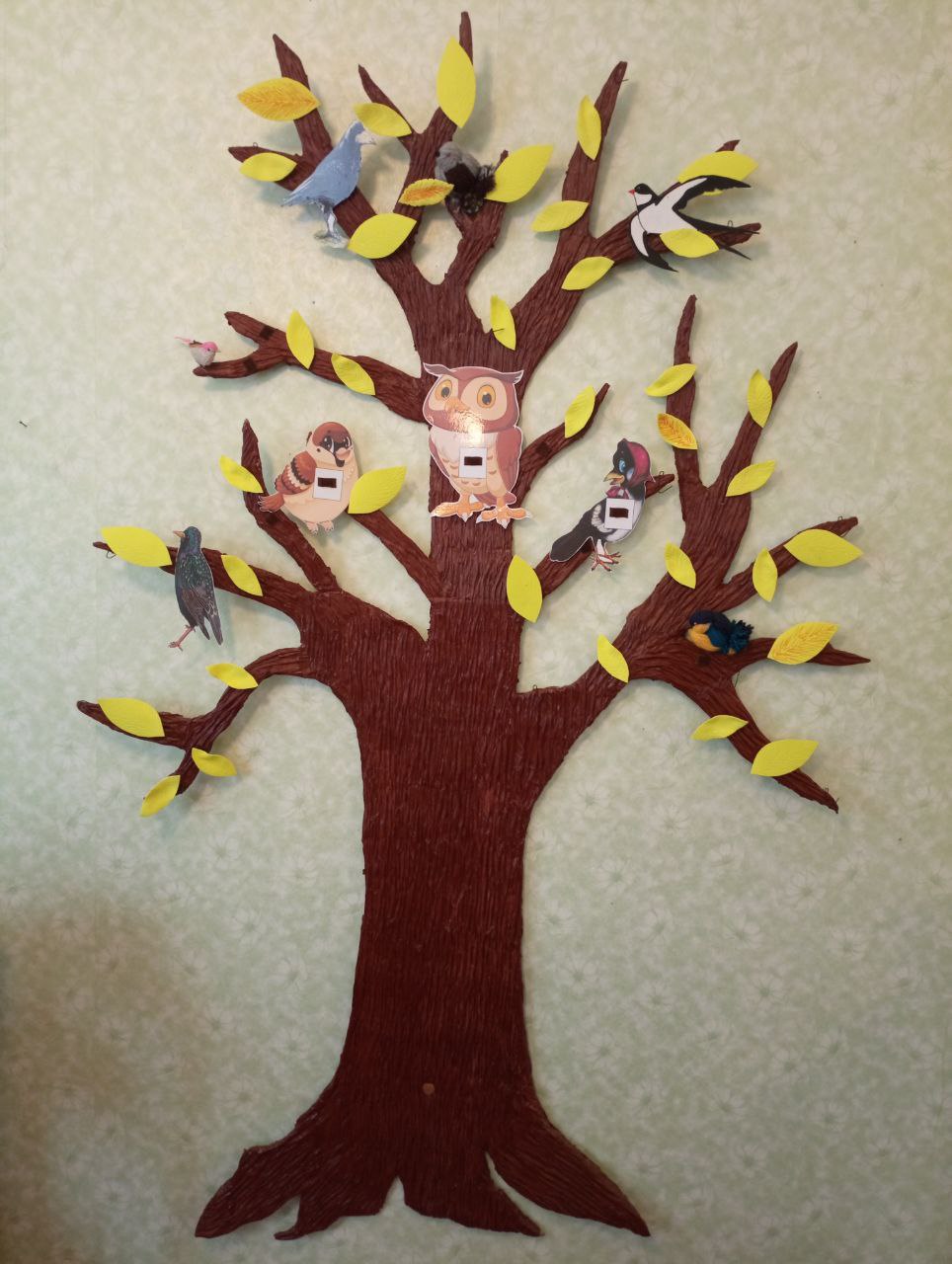 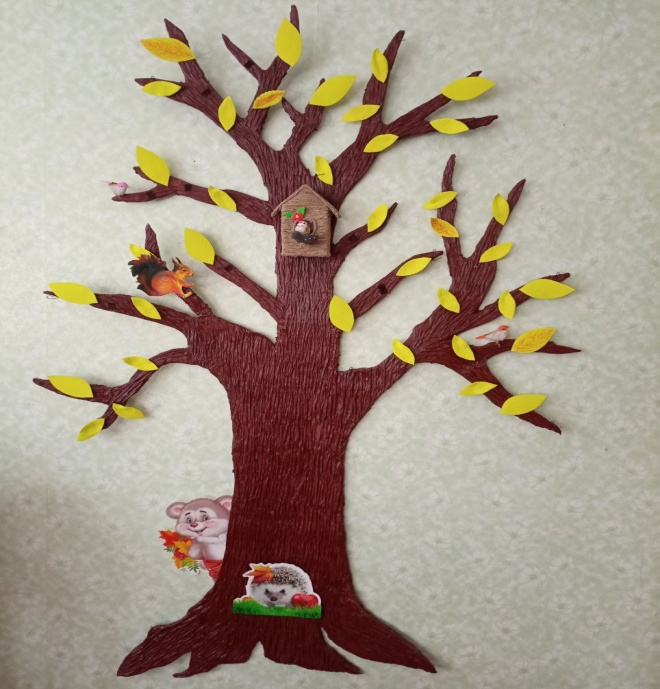 Дидактическая игра "Фрукты. Овощи"Возрастная группа: первая младшая  группаВозраст: (от 2 до 3 лет)Образовательная область: познавательное развитие, речевое развитие, социально-коммуникативное.Дидактическая задача: Познакомить детей с простейшей классификацией. Формировать умение правильно называть и различать предметы..Оборудование и материалы: Фрукты и овощи объемные (на крючках)Ход игры:Воспитатель обращает внимание детей, что к ним в гости пришли зайчик и лисичка. Они просят помочь детей разложить урожай по разным корзинам. Дети с помощью воспитателя раскладывают фрукты и овощи по корзинам.Дидактическая игра "Назови одним словом"Возрастная группа: средняя группаВозраст: (от 4 до 5 лет)Образовательная область: познавательное развитие, речевое развитие.Дидактическая задача: Развивать внимание, мышление, сообразительность. Формировать умение классифицировать предметы. Расширять кругозор.Оборудование и материалы: макет дерева, плоскостные фигуры птиц (на липучках), фрукты и овощи (объемные).Ход игры:Воспитатель предлагает детям посмотреть на дерево и определить что висит на дереве (фрукты, овощи) или кто сидит на дереве (воробей, сорока, сова, скворец).  Дети определяют как можно назвать  группу предметов одним словом (фрукты, овощи, птицы).